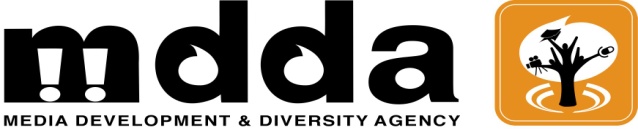 JOB SPECIFICATIONJOB INFORMATIONJob Title: Digital Media CoordinatorPost Code: P-PMC 01Department: ProjectsNormal Hours of work: Normal hours of work unless there are urgent matters to be attended to Normal place of work: Parktown, JohannesburgJob Classification:  Technical Reporting to: Projects Manager BroadcastingPRIMARY OBJECTIVE(S) OF THE JOBThe job receives, evaluate, advise on digital media application    PRIMARY OBJECTIVE(S) OF THE JOBThe job receives, evaluate, advise on digital media application    POSITION VALUESThis is an important position which requires an incumbent that conversant with social media journalism POSITION VALUESThis is an important position which requires an incumbent that conversant with social media journalism Knowledge ProcessingReceive, maintain and implement knowledge management processes for MDDAMaintain critical communications applications/links for ApplicantsDevelop, operate, maintain and enter data into a Task Tracker Database Update database with new tasks or modifications upon receipt of Applicants and/or Recipients Provide website support to MDDA websiteDevelop weekly/daily content calendar in line with the strategyDevelop a new media outreach plan for MDDA campaigns and programsCoordinate develops, updates and maintains MDDA digital  platforms Gathers, edits, writes and organizes web content;Develop & execute carefully targeted digital campaigns,Oversees assigned social media accounts, drive growth and engagement and provide timely updates and strategic postings; provides reports as requested on activity of assigned accounts.Create project plans and schedules in line with Communications StrategyPrepare and report campaign optimization information Responsible for loading and managing content on the MMDA digital sitesResponsible for writing copy and creating content for specified products with SEO keywordsResponsible for content drafting and development for all social media platformsResponsible for daily content activation, plus audience participation and campaign integrationWork with designated agencies to execute agreed social media priorities and campaignsIdentify and manage relationships with media partners and suitable online influencers that will support the overall digital strategyResponsible for ensuring that visual presentation and content is compelling and consistentOn the ground support at all MMDA eventsCapacity BuildingCoordinate induction and/orientation of employees within MDDA on social media journalismAssist on training needs assessment programmes Record in-house training programmes Assist with out-sourced training programmes for small media service providers pertaining to social media journalismBe the champion for social media and share best practices with staff by facilitating training workshops and/or manualsStakeholder RelationsMaintain good stakeholder relations with Applicants and RecipientsAwareness of key trends and suggest creative ways of highlighting these online to engage stakeholdersCoordinate with external network administratorsEffectively collaborate with internal stakeholders and digital media partners to ensure media plans are delivered on time, on budgetProvide support role with Applicants, Recipients, Government, SETA and MDDA teammates in a dynamic environmentWork closely with internal teams to understand the business challenges/opportunities and to assist in developing relevant social/digital programs that will maximize the organisation’s growth potentialKnowledge ProcessingReceive, maintain and implement knowledge management processes for MDDAMaintain critical communications applications/links for ApplicantsDevelop, operate, maintain and enter data into a Task Tracker Database Update database with new tasks or modifications upon receipt of Applicants and/or Recipients Provide website support to MDDA websiteDevelop weekly/daily content calendar in line with the strategyDevelop a new media outreach plan for MDDA campaigns and programsCoordinate develops, updates and maintains MDDA digital  platforms Gathers, edits, writes and organizes web content;Develop & execute carefully targeted digital campaigns,Oversees assigned social media accounts, drive growth and engagement and provide timely updates and strategic postings; provides reports as requested on activity of assigned accounts.Create project plans and schedules in line with Communications StrategyPrepare and report campaign optimization information Responsible for loading and managing content on the MMDA digital sitesResponsible for writing copy and creating content for specified products with SEO keywordsResponsible for content drafting and development for all social media platformsResponsible for daily content activation, plus audience participation and campaign integrationWork with designated agencies to execute agreed social media priorities and campaignsIdentify and manage relationships with media partners and suitable online influencers that will support the overall digital strategyResponsible for ensuring that visual presentation and content is compelling and consistentOn the ground support at all MMDA eventsCapacity BuildingCoordinate induction and/orientation of employees within MDDA on social media journalismAssist on training needs assessment programmes Record in-house training programmes Assist with out-sourced training programmes for small media service providers pertaining to social media journalismBe the champion for social media and share best practices with staff by facilitating training workshops and/or manualsStakeholder RelationsMaintain good stakeholder relations with Applicants and RecipientsAwareness of key trends and suggest creative ways of highlighting these online to engage stakeholdersCoordinate with external network administratorsEffectively collaborate with internal stakeholders and digital media partners to ensure media plans are delivered on time, on budgetProvide support role with Applicants, Recipients, Government, SETA and MDDA teammates in a dynamic environmentWork closely with internal teams to understand the business challenges/opportunities and to assist in developing relevant social/digital programs that will maximize the organisation’s growth potentialPLANNING AND DEVELOPMENTSite visits to potential ApplicantsPLANNING AND DEVELOPMENTSite visits to potential ApplicantsHUMAN RELATIONSTeam-playerMotivator- relationship with colleagues, works well with other employers and can achieve resultsHUMAN RELATIONSTeam-playerMotivator- relationship with colleagues, works well with other employers and can achieve resultsCUSTOMER RELATIONSInternal – All MDDA Staff  External – Applicants, Recipients, Government, SETACONTINUOUS PROFESSIONAL DEVELOPMENT AND UPGRADEAdult education and facilitationCONTINUOUS PROFESSIONAL DEVELOPMENT AND UPGRADEAdult education and facilitationQUALIFICATIONS AND EXPERIENCEThree year Diploma or Degree Marketing, Media or Communications – ideally with specialisation in Digital Marketing or equivalent3 years’ experience in a development environmentExperience in data journalismllGraphic Design experienced is an added advantageQUALIFICATIONS AND EXPERIENCEThree year Diploma or Degree Marketing, Media or Communications – ideally with specialisation in Digital Marketing or equivalent3 years’ experience in a development environmentExperience in data journalismllGraphic Design experienced is an added advantageSKILLS AND COMPETENCIESStrong report writing skillsKnowledge of and personal relationships with media publications, online influencers including: Twitter, Facebook and YouTube.Creative writing, copy editing, basic image editingWorking knowledge of how to determine value from a customer perspectiveUnderstanding of web technologies involved in digital and social platformsIntermediate to advanced knowledge of Digital Analytics ToolsMS Office (Word, Excel, PowerPoint)Project ManagementFacilitationDatabase ManagementContent Management systemStakeholder Management SkillsCoordination skillsSKILLS AND COMPETENCIESStrong report writing skillsKnowledge of and personal relationships with media publications, online influencers including: Twitter, Facebook and YouTube.Creative writing, copy editing, basic image editingWorking knowledge of how to determine value from a customer perspectiveUnderstanding of web technologies involved in digital and social platformsIntermediate to advanced knowledge of Digital Analytics ToolsMS Office (Word, Excel, PowerPoint)Project ManagementFacilitationDatabase ManagementContent Management systemStakeholder Management SkillsCoordination skillsSPECIAL REQUIREMENTSSPECIAL REQUIREMENTSReviewed By:Date:Approved By:Date:Last Updated By:Date: